Conférence-Débat Le vendredi 5 février 2016 à 18 hFaculté de Médecine de Reims – Amphithéâtre 2Entrée libre Inscription auprès de kbrehaux@chu-reims.frLes enjeux éthiques relatifs à la fin de vieDans le contexte de la modification de la loi Léonetti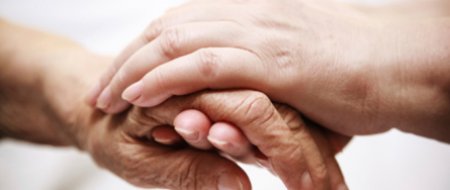 Intervenants :M. le Professeur Jean-Paul Eschard,Doyen de la Faculté de Médecine de ReimsM. le Professeur Régis Aubry,Membre du Comité Consultatif National d’Ethique (CCNE)Mme Karine Bréhaux,Docteur de l’Institut d’Etudes Politiques de Paris (IEP), Chercheur en éthiqueConférence - Débat organisée dans le cadre des Rencontres de l’éthique du Diplôme Universitaire :« Réflexions autour d’une démarche(s) éthique(s) »https://sites.google.com/site/duethiquereims